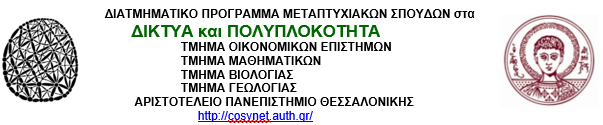 Α Ν Α Κ Ο Ι Ν Ω Σ ΗΠαρουσίαση Διπλωματικής ΕργασίαςΧρόνος: Παρασκευή 26 Μαρτίου 2021, ώρα 16:00Χώρος: Διαδικτυακά στον σύνδεσμο 
https://authgr.zoom.us/j/9934982464?pwd=QU9YaTZnOVNlOEtVU1hxTExaMEpRZz09 ΗμερομηνίαΤίτλος  Εργασίας Φοιτητης3-μελής Επιτροπή2021-03-26Επιλογή χαρτοφυλακίου και εκτίμηση ρίσκου μέσω πολύπλοκων δικτύωνPortfolio selection and risk estimation with complex networksΣταματάκηςΓεώργιοςΜακρής Γ.Αντωνίου Ι.Μπράτσας Χ.